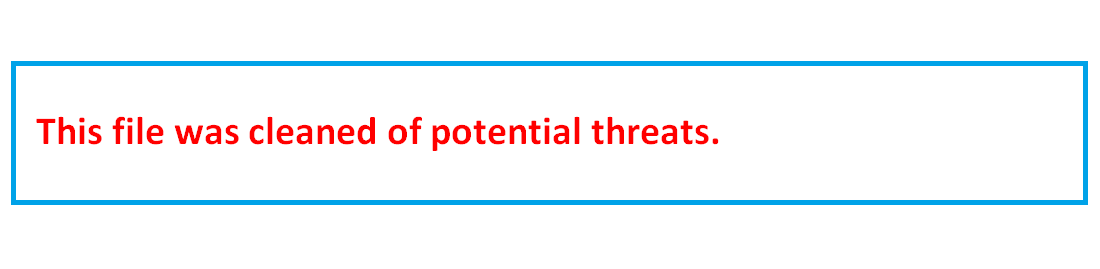 C.V.السيرة الذاتيهأولا: بيانات عامةالاسم: د. أحمد عاطف محمود أبوالعزمتاريخ الميلاد: 7/7/1977مالعنوان: ج.م.ع – المنوفية – الباجور-كفر سبك.رقم التليفون: 0020483848657رقم الموبايل: 01004604536البريد الاليكتروني: Ahmed.abouelazm2@gmail.comالوظيفة  الحالية:مدرس اللغة الفارسیة والنقد الأدبی بقسم اللغة الفارسية -كلية الآداب-جامعة المنوفية.وظائف سابقة:-  مدير قسم رصد الأخبار والترجمة والتقارير الإخبارية بالمعهد الدولي للدراسات الإيرانية(رصانة)، الرياض، المملكة العربية السعودية 2019: 2020م.- رئيس قسم رصد الأخبار والترجمة والتقارير الإخبارية بمركز الخليج العربي للدراسات الإيرانية، الرياض، المملكة العربية السعودية 2016: 2018م.       - تدریس اللغة والأدب الفارسی بکلیة الآداب- جامعة الإسکندریة(انتداب) 2013 : 2015م.  - تدریس اللغة الفارسیة بکلیة الألسن- جامعة عین شمس (انتداب) للعام الدراسی 2014، 2015مثانيا: المؤهلات العلمية: ثالثا" : التدرج الوظيفي الأكاديمي (الداخلي والخارجي) :رابعا": الدورات التدريبية:الدورة الأساسیة لتعلیم اللغة الفارسیة بمرکز اللغة الفارسیة بجامعة  قزوین- ايران (دوره‌ی پایه) .الدورة المتقدمة لتعلیم اللغة الفارسیة بمرکز اللغة الفارسیة بجامعة  قزوین- ايران (دوره‌ی پیشرفته).الأطروحات والأبحاث العلمية.- الظواهر البلاغية في الأدب الشعبي الإيراني، الأمثال نموذجاً، نشر جامعة بيرجند الإيرانية عام 2014م.- دراسة و تحقیق وتحلیل نقدی لکتاب "مناقب الأصفیاء" لشاه شعیب فردوسی (رسالة ماجستیر- جامعة تربیت مدرس بطهران2006م.  ( بررسي و تصحيح انتقادي و تحليل محتواي كتاب مناقب الاصفياء - تاريخ دفاع : 26/9/1385)‎- دراسة مقارنة بین أشهر الأمثال و المصطلحات الیومیة فی مصر و إیران.(رسالة دکتوراة- جامعة طهران- 2012).الخبرات في مجال الترجمة:- مدير قسم رصد الأخبار والترجمة والتقارير الإخبارية بالمعهد الدولي للدراسات الإيرانية(رصانة)، الرياض 2019: 2020م.- رئيس قسم رصد الأخبار والترجمة والتقارير الإخبارية بمركز الخليج العربي للدراسات الإيرانية، الرياض 2016: 2018م. - محرر ومترجم بوحدة الترجمة بمركز الأهرام للدراسات السياسية والاستراتيجية 2007م.- ترجمة روایة :"قبل وجه الهك الجمیل" للکاتب الإیرانی مصطفی مستور، نشر المرکز القومی للترجمة2014.- ترجمة روایة: "الجدائل الأسطوریة" للکاتب الإیرانی د.محمد حسین محمدی، تحت النشر.- ترجمة ودراسة لغویة لدیوان مختارات شعریة بعنوان: " موج فی الموج" للشاعرة الإیرانیة جالة اصفهانی "تحت النشر.المقالات المنشورةإشارات إيجابية: إيران أم واشنطن..من يفرض سياسة الأمر الواقع؟مركز رع للدراسات والبحوثhttp://rcssegypt.com/1724-"الاحتجاجات في إيران وخطأ روحاني الإستراتيجي"، موقع وصحيفة المركز العربي للبحوث والدراسات، بتاريخ 18/11/2019مhttp://www.acrseg.org/41417-"الديبلوماسية العسكرية بديلًا عن لا شرقية ولا غربية"، المعهد الدولي للدراسات الإيرانية(رصانة) بالرياض، السعودية، بتاريخ 28/2/ 2019م.https://rasanah-iiis.org/author/atef/-"لعبة المصالح: الأزمة السورية وقمة أنقره"، "، المعهد الدولي للدراسات الإيرانية(رصانة) بالرياض، السعودية، بتاريخ 10/2/2018م.   https://cutt.us/bidgf-"الحريات في إيران... الآلاف خلف القضبان"، موقع اليوم السابع، مصر، بتاريخ: 27/5/2016مhttps://cutt.us/hwmKG-العديد من المقالات، تقدير الموقف والتقارير حول الشأن الإيراني، بمركز الخليج العربي للدراسات الإيرانية والمعهد الدولي للدراسات الإيرانية(رصانة) في الفترة ما بين 2016م : 2020م.المؤتمرات والندوات العلمية وورش العمل:-مؤتمر "إيران بعد مرور أربعين عامًا على الثورة"، المعهد الدولي للدراسات الإيرانية(رصانة)، الرياض، المملكة العربية السعودية، 10 فبراير 2019م.-ورشة عمل تحت عنوان: "القوة الناعمة الإيرانية...الأهداف والمرتكزات والتحديات "، بتاريخ 18 سبتمبر 2019م.-ورشة عمل "المؤسسة العسكرية في إيران بين الثورة والدولة"، المعهد الدولي للدراسات الإيرانية(رصانة)، الرياض، المملكة العربية السعودية، بتاريخ 2 أبريل 2018م.المؤتمر العلمي لقسم اللغات الشرقية حول "العلاقات الإيرانية-الإسرائيلية-التركية" عام 2014.المؤتمر العلمي لقسم اللغات الشرقية حول " البرنامج النووي الإيراني" وتداعياته على المنطقة عام 2013.- مؤتمر التراث فی الآداب الشرقیة، كلية الآداب-جامعة القاهرة 2013.المؤتمر العلمي لأساتذة اللغة الفارسية حول "تطوير اللغة الفارسية" بجامعة علامة طباطبائي عام 2012م.مؤتمر حول أشعار "اقبال لاهوري"، بجامعة فردوسي_ مشهد 2011م.- مؤتمر الفردوسي شاعر إيران الكبير بجامعة نيشابور_ خراسان 2010.- مؤتمر شعر "بيدل دهلوي" بجامعة طهران 2008م.-(المشارکة فی أغلب المؤتمرات العلمیة والندوات حول اللغة والأدب الفارسی فی ایران منذ عام 2004 وحتی عام 2012.)الدورات التدريبية الحاصل عليها- دورة مهارات التفكير بمركز تنمية قدرات أعضاء هيئة التدريس والقيادات-جامعة المنوفية 2007.- دورة التعلم عن بعد بمركز تنمية قدرات أعضاء هيئة التدريس والقيادات-جامعة المنوفية 2007.- دورة مهارات الاتصال الفعال بمركز تنمية قدرات أعضاء هيئة التدريس والقيادات-جامعة المنوفية 2007.- دورة مهارات العرض الفعال بمركز تنمية قدرات أعضاء هيئة التدريس والقيادات-جامعة المنوفية 2012.- دورة استخدام التكنولوجيا في التدريس بمركز تنمية قدرات أعضاء هيئة التدريس والقيادات-جامعة المنوفية 2007.- دورة النشر العلمي بمركز تنمية قدرات أعضاء هيئة التدريس والقيادات-جامعة المنوفية 2012.- دورة الساعات المعتمدة بمركز تنمية قدرات أعضاء هيئة التدريس والقيادات-جامعة المنوفية 2012.المهارات والهوايات- إجادة التعامل مع الحاسب الآلي.- إجادة التعامل مع شبكة الانترنت.- إجادة اللغة الانجليزية والفارسیة.- حب القراءة في مجالات متنوعة خاصة السياسية والأدب.- كتابة المقالات العلمية والدراسات التحليلية للشأن الإیرانی والشرق الأوسط.- كتابة خواطر أدبية.المواد الدراسية التي قمت بتدريسها:- قواعد اللغة الفارسیة – الفرقة الأولی -کلية الآداب -جامعة المنوفیة.- أسالب اللغة الفارسیة– الفرقة الأولی -کلیة الآداب -جامعة المنوفیة.- التصوف الإسلامي – الفرقة الثالثة -کلیة الآداب -جامعة الأسکندریة.- تاريخ إیران فی العصر المغولی والتیموری-الفرقة الرابعة -کلیة الآداب -جامعة الأسکندریة.- الترجمة من العربیة إلی الفارسیة و العکس- الفرقة الرابعة - کلیة الآداب -  جامعة الأسکندریة.- الترجمة من العربیة إلی الفارسیة و العکس- الفرقة الرابعة - کلیة الآداب -  جامعة المنوفیة.- النقد الأدبی- الفرقة الرابعة -  کلیة الآداب - جامعة الأسکندریة.- اللهجات الفارسیة- الفرقة الرابعة – کلیة الآداب - جامعة المنوفیة.- تدریبات لغویة- الفرقة الرابعة - کلیة الآداب -  جامعة المنوفیة.- مادة استماع- الفرقة الثالثة - کلیة الآداب -  جامعة المنوفیة.- مدخل إلی علم اللغة العام – الفرقة الأولی – کلیة الاداب – جامعة المنوفیة.- الشعر الفارسی حتی العصر الغزنوی –  الفرقة الثانیة – کلیة الآداب - جامعة الأسکندریة.خبرات السفر للخارج:- السفر إلی روسیا وجمهوریة تترستان مع أوائل شباب الجامعات عام 1997.- السفر  و الدراسة بإیران فی مرحلة الماجستیر فی الفترة ما بین عام 2004 حتی 2007.- السفر و الدراسة بإیران فی مرحلة الدکتوراة فی الفترة ما بین عام 2009 حتی عام 2012م.الدرجة العلميةسنة الحصول على الدرجةالجامعة / الكلية1-الدكتوراه2012مجامعة طهران-إیران2-الماجستير2007متربیت مدرس– طهران- إیران3-البكالوريوس / الليسانس2000مجامعة المنوفية/ كلية الآدابالوظيفةسنة الالتحاق بهااسم المؤسسةمدرس اللغة الفارسیة بكلية الآداب جامعة المنوفية2013مكلية الآداب/ جامعة المنوفيةمدرس اللغة الفارسیة المساعد بآداب المنوفية2007مكلية الآداب/ جامعة المنوفيةمعيد بآداب المنوفية2001مكلية الآداب/ جامعة المنوفية